Protokollsanteckning till Kommunstyrelsens sammanträde 2023-08-21 SP7 - Strategier för den långsiktiga utvecklingen av Fristad, Dalsjöfors, Viskafors och SandaredI översiktsplanen finns de fyra orterna utpekade som så kallade serviceorter. Serviceorterna beskrivs som kommunala kärnor som är samlingspunkter för service, kollektivtrafik och med viktiga lokala mötesplatser även för omkringliggande mindre orter och landsbygd.Intentionen om att utveckla dessa orter till servicecenter är god. Kristdemokraterna och Moderaterna vill betona vikten av att återkommande utvärdera om det finns fler orter som kan utvecklas till serviceorter. Ett sådant exempel är Sjömarken som till storlek är jämnstort med Sandared och redan idag har en hel del service.  Kristdemokraterna och Moderaterna i KommunstyrelsenNiklas Arvidsson (KD)		Annette Carlson (M)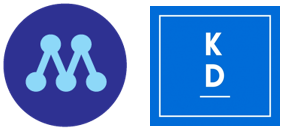 